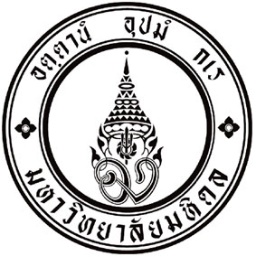 สถาบันวิจัยประชากรและสังคม มหาวิทยาลัยมหิดล							๙๙๙ ถนนพุทธมณฑลสาย ๔ ตำบลศาลายาอำเภอพุทธมณฑล จังหวัดนครปฐม ๗๓๑๗๐โทรศัพท์ ๐๒ ๔๔๑ ๐๒๐๑-๔  โทรสาร ๐๒ ๔๔๑ ๙๓๓๓ที่    อว ๗๘.๑๙๑/๔๘๐วันที่	๑๗ ธันวาคม พ.ศ. ๒๕๖๔เรื่อง	ขอนำส่งรายงานโครงการวิจัยฉบับสมบูรณ์และอนุมัติปิดโครงการวิจัย รหัสโครงการ............................ เรียน    รักษาการแทนรองอธิการบดีฝ่ายวิจัยและวิชาการ	สิ่งที่ส่งมาด้วย 	๑. สำเนารายงานโครงการวิจัยฉบับสมบูรณ์ จำนวน  ๑  ชุด	๒. สำเนารายงานการใช้จ่ายเงินทุนวิจัย จำนวน ๑ ชุด	ตามที่ Australian research council discovery project(ARC) ประเทศออสเตรเลีย พิจารณาให้ทุนโครงการวิจัย เรื่องการจัดการและควบคุมสินค้าที่ให้โทษต่อสุขภาพ : กรณีศึกษาอาหารแปรรูปพิเศษ ในภูมิภาคเอเชียแปซิฟิก ระยะเวลาโครงการ ๗ เดือน งบประมาณรวม ๒๘๗,๒๘๐.๐๐ บาท โดยมี ผศ.ดร.สิรินทร์ยา พูลเกิด สังกัดคณะสถาบันวิจัยประชากรและสังคม มหาวิทยาลัยมหิดล เป็นหัวหน้าโครงการ ระยะเวลาการดำเนินงานโครงการ ๗ เดือน ตั้งแต่วันที่ ๑ เดือนเมษายน พ.ศ. ๒๕๖๓ ถึงวันที่ ๓๑ เดือนตุลาคม พ.ศ. ๒๕๖๓ นั้น 	บัดนี้ โครงการวิจัยได้ดำเนินการเสร็จสิ้นแล้วโดยไม่มีงบประมาณโครงการวิจัยคงเหลือ พร้อมทั้ง ขอส่งสำเนารายงานโครงการวิจัยฉบับสมบูรณ์ มายังมหาวิทยาลัยเพื่อทราบ และโปรดอนุมัติปิดโครงการวิจัยพร้อมบันทึกสถานะโครงการในฐานข้อมูลโครงการของมหาวิทยาลัยต่อไปด้วย	จึงเรียนมาเพื่อโปรดพิจารณาอนุมัติและดำเนินการต่อไปด้วย จักขอบคุณยิ่ง	(รองศาสตราจารย์ ดร.อารี  จำปากลาย)	ผู้อำนวยการสถาบันวิจัยประชากรและสังคม ผู้ประสานงานนางสาวปาริฉัตร นาครักษา pbpaioegy@hotmail.comเบอร์โทร ๐๘๘-๒๒๘-๔๒๔๘